Events:ORDER OF EVENTS FOR REGIONAL TRACK MEET**One Class Meet Schedule**Map of Information: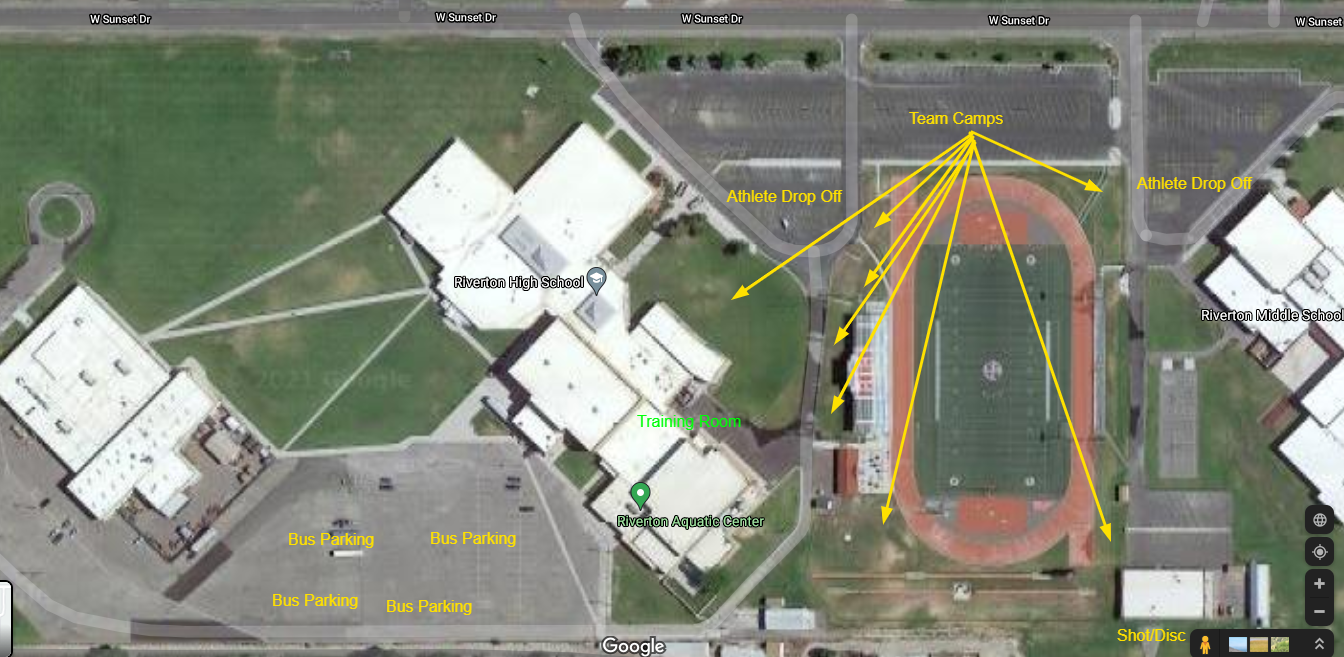 Field EventsField EventsField EventsField EventsField EventsField EventsField EventsField EventsFridayFridayFridayFridaySaturdaySaturdaySaturdaySaturdayCoaches Meeting – 10:00 a.m.Coaches Meeting – 10:00 a.m.Coaches Meeting – 10:00 a.m.Coaches Meeting – 10:00 a.m.1:00 p.m.Boys Triple JumpBoys Triple JumpBoys Triple Jump9:00 a.m.Girls Shot PutGirls Shot PutGirls Shot PutGirls DiscusGirls DiscusGirls DiscusBoys Long JumpBoys Long JumpBoys Long JumpBoys Pole VaultBoys Pole VaultBoys Pole VaultGirls High JumpGirls High JumpGirls High Jump3:00 p.m.Girls Triple JumpGirls Triple JumpGirls Triple Jump12:00 p.m.Boys Shot PutBoys Shot PutBoys Shot PutBoys DiscusBoys DiscusBoys DiscusGirls Long JumpGirls Long JumpGirls Long JumpGirls Pole VaultGirls Pole VaultGirls Pole VaultBoys High JumpBoys High JumpBoys High JumpRunning EventsRunning EventsRunning EventsRunning EventsRunning EventsRunning EventsRunning EventsRunning EventsFridayFridayFridayFridaySaturdaySaturdaySaturdaySaturday2:00 p.m.G/B800 M RunFinals10:00 a.m.G/B3200 M RelayFinals2:30 p.m.G100 M Int. HurdlesPrelims10:30 a.m.G100 M Int. HurdlesFinalsB110 M High HurdlesB100 M High HurdlesFinals3:15 p.m.G/B100 M DashPrelims11:00 a.m.G/B100 M DashFinals4:00 p.m.G300 M Low HurdlesPrelims11:45 a.m.G/B400 M DashFinalsB300 M Int. HurdlesPrelims12:30 p.m.G/B1600 M RunFinals4:45 p.m.G/B200 M DashPrelims1:15 p.m.G300 M Low HurdlesFinals5:30 p.m.G/B3200 M RunFinalsB300 M Int. HurdlesFinals6:15 p.m.G/B400 M RelayFinals2:00 p.m.G/B200 M DashFinals7:00 p.m.G/B400 M DashPrelims2:45 p.m.G/B1600 M RelayFinals7:45 p.m.G/B1600 M Sprint Med.Finals**Times may be adjusted due to weather**Times may be adjusted due to weather**Times may be adjusted due to weather**Times may be adjusted due to weather